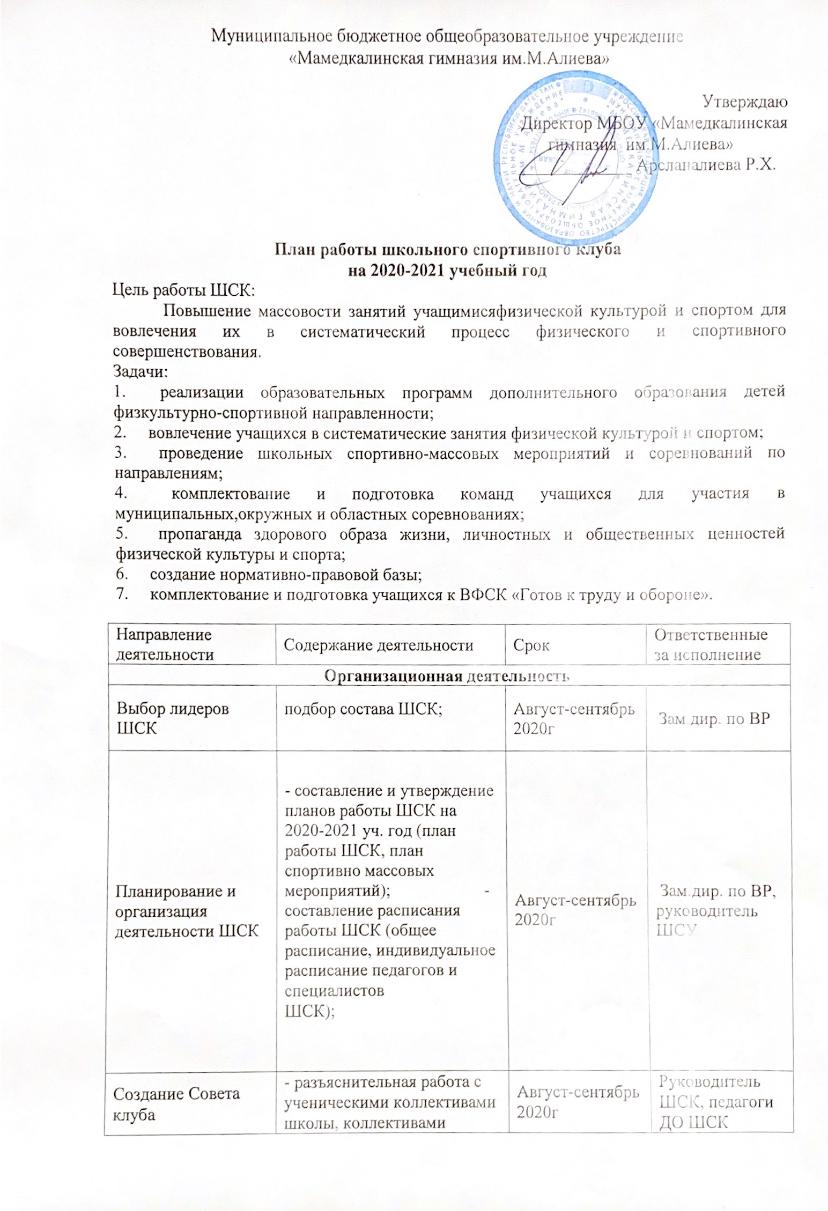 Приложение 2План физкультурно-оздоровительных и спортивно-массовых мероприятийна 2019 - 2020 учебный годМетодическая деятельностьМетодическая деятельностьМетодическая деятельностьМетодическая деятельностьРазработка, согласование программ дополнительного образования детей физкультурно-спортивной направленности- анализ имеющихся программ ДО;
- выявление круга интересов учащихся ОУ;
- написание программ ДО.

 В течение года Руководитель ШСК, педагоги ДО,Проведение методических мероприятий с целью обмена опытом- участие в  методических объединениях педагогов ДО (на уровне района);
- участие в семинарах, круглых столах и других формах обмена опытом.В течение учебного года по плану, по индивидуальному плануРуководитель ШСК, педагоги ДОУчастие в конкурсах разного уровня - районных, региональных, федеральных- поиск интересных вариантов конкурсной деятельности;
- подготовка к соревнованиям, состязаниям;
- непосредственное участие в соревнованиях;
- подведение итогов.В теч. уч. года по плану и годовому плану ООЗам.дир. по ВР, Руководитель ШСК,  педагоги  ДО ШСКОрганизация и проведение смотров спортивных коллективов школы- выбор темы смотра;
- подготовка и оформление эмблем и девизов спортивных коллективов - классов;
- проведение выставки эмблем;
- анализ проведения.Апрель – май 2021г.Руководитель ШСК,  педагоги ДО ШСКСвязь ссоциальными партнерамиУчастие в спортивных соревнованиях сельского поселенияВ течение учебного годаЗам.дир. по ВР, Руководитель ШСК, Связь со школами района- обмен информацией с другими ОО, работающих в рамках физкультурно-спортивной направленности;
- проведение совместных мероприятий.В течение учебного годаРуководитель ШСК, педагоги ДО ШСКОсуществление контроля над работой ШСКПроверка документации В течение учебного годаЗам.дир. по ВРКонтроль ведения отчетной документации специалистами, работающими в ШСК- проверка планов специалистов;
- проверка ведения журналов педагогами ДО.В течение учебного года по плану контроляРуководитель ШСК.Проведение спортивных праздников, спортивных акций, смотров.- подготовка спортивно-массовых мероприятий (разработка сценариев и плана подготовки);
- обеспечение участия учащихся в спортивно-массовых мероприятиях;
- проведения мероприятия; 
- анализ мероприятия.В течение учебного года (Приложение 1)Руководитель ШСК, педагоги  ДО ШСКФормирование списков учащихся допущенные к сдаче норм ГТО
- формирование списков- издание приказа по сдаче норм ГТОсентябрьруководитель ШСК, мед.работникОбновление информационного стенд по ВФСК ГТО	- информирование всех участников  образовательного процесса о мероприятиях по ВФСК«Готов к труду и обороне» ( ГТО)ноябрьруководитель ШСК.Обновление на сайте школы специального раздела, содержащий информацию ВФСК ГТО-нормативные документы-положение о ВФСК ГТО-материалы отражающие ход сдачи нормативов, рекорды, разрядные нормы по видам спорта, таблицы оценки результатов соревнований, фотоматериалы.	сентябрьзам.дир по ВР, отв. за сайтПодготовить рабочую документацию по фиксированию результатов сдачи нормативов ГТО- протоколы физической подготовленности, - учебные нормативы по усвоению навыков, умений развитию двигательных качеств, - результаты (мониторинг)	В течение годаХакимова Н.М., зам.дир по ВР,Шуляк И.В., руководитель ШСК. МероприятияСрокиОтветственныеСпартакиада учащихся общеобразовательных учреждений Уватского муниципального районаВ течение года                (по плану)ЗДВР., Учителя физ.культурыРадиобеседы, посвященные ЗОЖВ течение года                  (по плану)Педагог-организатор, медийщикиОрганизация работы спортивных секцийВ течение года, по расписаниюЗДВР, педагоги ДОПроведение кросса, посвященного памяти В.В. Корчемкина  1-11 классысентябрь ЗДВР., Учителя физ.культуры, кл.рук. Декада физкультуры и спорта(по плану)ЗДВР., Учителя физ.культуры, кл.рук., п.о., мед.раб.Общешкольные соревнования по пионерболу 5-8 классов.октябрьЗДВР., Учителя физ.культуры, кл.рук.Общешкольные соревнования по футболу 5-8 классов.октябрьЗДВР., Учителя физ.культуры, кл.рук.Семейные старты «Мы веселые ребята»  1-4 классоктябрьУчителя физ.культуры, кл.рукСоревнования по волейболу для учащихся 9-11 классовноябрьУчителя физ.культуры, кл.рукСоревнования среди школьного округа по ГТОноябрьУчителя физ.культуры, кл.рук, школьный  округСоревнования «От игры к спорту» 1-4 классыдекабрьУчителя физ.культуры, кл.рукСоревнования по баскетболу для учащихся 5-11 классовдекабрь - январьУчителя физ.культуры, кл.рукОбщешкольные соревнования по пионерболу5-7классовфевральУчителя физ.культуры, кл.рукОбщешкольные соревнования по Волейболу8-11 классовфевральУчителя физ.культуры, кл.рукСоревнования по стритболу для учащихся 5-11 классовмартУчителя физ.культуры, кл.рукЛыжный кросс для учащихся 1-11 классовмартУчителя физ.культуры, кл.рукГубернаторские состязания для учащихся 1-11 классов	В течение годаУчителя физ.культуры, кл.рукОбластная профилактическая акция «Областная зарядка»Октябрь - май ЗДВР, п.о., Учителя физ.культуры, кл.рук, специалисты ведомств (по согласованию)Веселые старты «Букварь спорта» 1-4 классымайЗДВР, п.о., Учителя физ.культуры, кл.рукВесенний кросс «В здоровом теле здоровый дух». 1-11 классов.майУчителя физ.культуры, кл.рукОрганизация социально-значимой деятельности в летний периодиюнь-августЗДВР, учителя физ.культуры, кл.рукОрганизация спортивно-массовой работы в лагере дневного пребывания детей «Радуга»июньЗДВР, начальник лагеря, учителя физ.культуры, кл.рук